от « _03_ » ___02___  2022 г.		                                                                         № _98_О внесении изменений в муниципальную программу МО «Город Мирный»«Формирование современной городской среды на территории МО «Город Мирный» на 2018-2024 годы»,утвержденную Постановлением городской Администрации от 23.03.2018 № 295 В соответствии с решением городского Совета от 23.12.2021 № IV-51-4 «О бюджете муниципального образования «Город Мирный» на 2022 год и на плановый период 2023 и 2024 годов», городская Администрация постановляет:Внести в муниципальную программу МО «Город Мирный» «Формирование современной городской среды на территории МО «Город Мирный» на 2018-2024 годы» (далее – Программа), утвержденную Постановлением городской Администрации от 23.03.2018 № 295, следующие изменения: В паспорте Программы строку «Объем и источники финансирования программы» изложить в следующей редакции:В разделе «Ресурсное обеспечение программы» таблицу изложить в следующей редакции:«Систему программных мероприятий муниципальной программы МО «Город Мирный» «Формирование современной городской среды на территории МО «Город Мирный» на 2018-2024 годы» изложить в редакции согласно приложению к настоящему Постановлению. Опубликовать настоящее Постановление в порядке, предусмотренном Уставом МО «Город Мирный».Контроль исполнения настоящего Постановления возложить на 1-го Заместителя Главы Администрации по ЖКХ, имущественным и земельным отношениям С.Ю. Медведь.Глава города 	 	                                                                                                              К.Н. АнтоновАДМИНИСТРАЦИЯМУНИЦИПАЛЬНОГО ОБРАЗОВАНИЯ«Город Мирный»МИРНИНСКОГО РАЙОНАПОСТАНОВЛЕНИЕ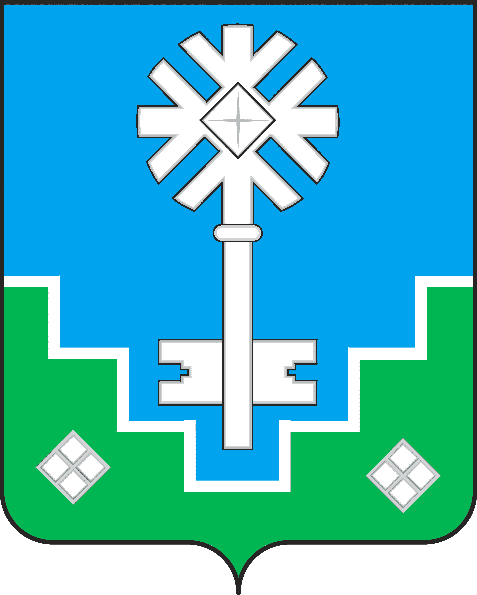 МИИРИНЭЙ ОРОЙУОНУН«Мииринэйкуорат»МУНИЦИПАЛЬНАЙ ТЭРИЛЛИИДЬАhАЛТАТАУУРААХОбъем и источники финансирования программыОбщий объем расходов на реализацию программы составляет:Всего: 186 587 417,39 руб.Федеральный бюджет – 120 232 075,99 руб.Государственный бюджет РС (Я) – 3 708 687,64 руб.Бюджет МО «Мирнинский район» - 0,00  руб.Бюджет МО «Город Мирный» - 62 646 653,76 руб.Иные источники –0,00 руб.ВсегоФедеральный бюджетГосударственный бюджет РС (Я)Бюджет МО «Мирнинский район»Бюджет МО «Город Мирный»Иные источники2018-2022 годы186 587 417,39120 232 075,993 708 687,640,0062 646 653,760,00201838 847 431,0022 577 720,002 722 280,00  0,00  13 547 431,000,00  20195 743 416,250,000,00  0,00  5 743 416,250,00  202072 438 915,1449 144 355,99496 407,64  0,00  22 798 151,510,00  202161 557 655,0044 055 000,00445 000,00  0,00  17 057 655,000,00  20225 625 000,004 455 000,0045 000,00  0,00  1 125 000,000,00  20231 125 000,000,000,00  0,00  1 125 000,000,00  20241 250 000,000,000,00  0,00  1 250 000,000,00  Приложение Приложение Приложение Приложение Приложение Приложение Приложение Приложение Приложение к Постановлению городской Администрациик Постановлению городской Администрациик Постановлению городской Администрациик Постановлению городской Администрациик Постановлению городской Администрациик Постановлению городской Администрациик Постановлению городской Администрациик Постановлению городской Администрациик Постановлению городской Администрации от "_03__" ____02____ 2022г. № _98__ от "_03__" ____02____ 2022г. № _98__ от "_03__" ____02____ 2022г. № _98__ от "_03__" ____02____ 2022г. № _98__ от "_03__" ____02____ 2022г. № _98__ от "_03__" ____02____ 2022г. № _98__ от "_03__" ____02____ 2022г. № _98__ от "_03__" ____02____ 2022г. № _98__ от "_03__" ____02____ 2022г. № _98__СИСТЕМА ПРОГРАММНЫХ МЕРОПРИЯТИЙ МУНИЦИПАЛЬНОЙ ПРОГРАММЫСИСТЕМА ПРОГРАММНЫХ МЕРОПРИЯТИЙ МУНИЦИПАЛЬНОЙ ПРОГРАММЫСИСТЕМА ПРОГРАММНЫХ МЕРОПРИЯТИЙ МУНИЦИПАЛЬНОЙ ПРОГРАММЫСИСТЕМА ПРОГРАММНЫХ МЕРОПРИЯТИЙ МУНИЦИПАЛЬНОЙ ПРОГРАММЫСИСТЕМА ПРОГРАММНЫХ МЕРОПРИЯТИЙ МУНИЦИПАЛЬНОЙ ПРОГРАММЫСИСТЕМА ПРОГРАММНЫХ МЕРОПРИЯТИЙ МУНИЦИПАЛЬНОЙ ПРОГРАММЫСИСТЕМА ПРОГРАММНЫХ МЕРОПРИЯТИЙ МУНИЦИПАЛЬНОЙ ПРОГРАММЫСИСТЕМА ПРОГРАММНЫХ МЕРОПРИЯТИЙ МУНИЦИПАЛЬНОЙ ПРОГРАММЫСИСТЕМА ПРОГРАММНЫХ МЕРОПРИЯТИЙ МУНИЦИПАЛЬНОЙ ПРОГРАММЫ«Формирование современной городской среды на территории МО «Город Мирный» на 2018 - 2024 годы«Формирование современной городской среды на территории МО «Город Мирный» на 2018 - 2024 годы«Формирование современной городской среды на территории МО «Город Мирный» на 2018 - 2024 годы«Формирование современной городской среды на территории МО «Город Мирный» на 2018 - 2024 годы«Формирование современной городской среды на территории МО «Город Мирный» на 2018 - 2024 годы«Формирование современной городской среды на территории МО «Город Мирный» на 2018 - 2024 годы«Формирование современной городской среды на территории МО «Город Мирный» на 2018 - 2024 годы«Формирование современной городской среды на территории МО «Город Мирный» на 2018 - 2024 годы«Формирование современной городской среды на территории МО «Город Мирный» на 2018 - 2024 годыруб.№   п/пМероприятия программыВсегоФедеральный бюджетГосударственный бюджет РС (Я)Бюджет МО "Мирнинский район"Бюджет МО "Город Мирный" Иные источникиИсполнители№   п/пМероприятия программыВсегоФедеральный бюджетГосударственный бюджет РС (Я)Бюджет МО "Мирнинский район"Бюджет МО "Город Мирный" Иные источникиИсполнители№   п/пМероприятия программыВсегоФедеральный бюджетГосударственный бюджет РС (Я)Бюджет МО "Мирнинский район"Бюджет МО "Город Мирный" Иные источникиИсполнители123456789ВСЕГО ПО  ПРОГРАММЕ186 587 417,39  120 232 075,99  3 708 687,64  0,00  62 646 653,76  0,00  МКУ "УЖКХ" МО "Город Мирный"201838 847 431,00  22 577 720,00  2 722 280,00  0,00  13 547 431,00  0,00  20195 743 416,25  0,00  0,00  0,00  5 743 416,25  0,00  202072 438 915,14  49 144 355,99  496 407,64  0,00  22 798 151,51  0,00  202161 557 655,00  44 055 000,00  445 000,00  0,00  17 057 655,00  0,00  20225 625 000,00  4 455 000,00  45 000,00  0,00  1 125 000,00  0,00  20231 125 000,00  0,00  0,00  0,00  1 125 000,00  0,00  20241 250 000,00  0,00  0,00  0,00  1 250 000,00  0,00  1Поддержка государственных программ субъектов Российской Федерации и муниципальных программ формирование современной городской среды176 543 185,39  120 232 075,99  3 708 687,64  0,00  52 602 421,76  0,00  МКУ "УЖКХ" МО "Город Мирный"201837 068 800,00  22 577 720,00  2 722 280,00  0,00  11 768 800,00  0,00  20195 743 416,25  0,00  0,00  0,00  5 743 416,25  0,00  202066 738 915,14  49 144 355,99  496 407,64  0,00  17 098 151,51  0,00  202161 367 054,00  44 055 000,00  445 000,00  0,00  16 867 054,00  0,00  20225 625 000,00  4 455 000,00  45 000,00  0,00  1 125 000,00  0,00  20231 125 000,00  0,00  0,00  0,00  1 125 000,00  0,00  20241 250 000,00  0,00  0,00  0,00  1 250 000,00  0,00  1.1Благоустройство внутриквартальных и придомовых территорий27 196 669,8513 365 000,00135 000,000,0013 696 669,850,00МКУ "УЖКХ" МО "Город Мирный", собственники МКД20183 000 000,00  3 000 000,00  20194 046 416,25  4 046 416,25  20205 802 118,60  4 455 000,00  45 000,00  1 302 118,60  20216 348 135,00  4 455 000,00  45 000,00  1 848 135,00  20225 625 000,00  4 455 000,00  45 000,00  1 125 000,00  20231 125 000,00  1 125 000,00  20241 250 000,00  1 250 000,00  1.2. Благоустройство общественных пространств151 721 515,54106 867 075,993 573 687,640,0041 280 751,910,00МКУ "УЖКХ" МО "Город Мирный"201834 068 800,00  22 577 720,00  2 722 280,00  0,00  8 768 800,00  0,00  20191 697 000,00  0,00  0,00  0,00  1 697 000,00  0,00  202060 936 796,54  44 689 355,99  451 407,64  0,00  15 796 032,91  0,00  202155 018 919,00  39 600 000,00  400 000,00  0,00  15 018 919,00  0,00  20220,00  0,00  0,00  0,00  0,00  0,00  20230,00  0,00  0,00  0,00  0,00  0,00  20240,00  0,00  0,00  0,00  0,00  0,00  1.2.1.Выполнение ПИР9 263 925,00122 230,2414 737,760,009 126 957,000,00МКУ "УЖКХ" МО "Город Мирный"20182 615 010,00  122 230,2414 737,760,002 478 042,0020191 697 000,00  1 697 000,000,002020882 996,00  882 996,000,0020214 068 919,00  4 068 919,0020220,00  0,0020230,00  0,0020240,00  0,001.2.2.Благоустройство общественных пространств142 157 590,54106 530 669,753 533 125,880,0032 093 794,910,00МКУ "УЖКХ" МО "Город Мирный", АК "АЛРОСА" (ПАО)201831 153 790,00  22 241 313,76  2 681 718,24  6 230 758,00  20190,00  0,00  202060 053 800,54           44 689 355,99                  451 407,64   14 913 036,91  202150 950 000,00           39 600 000,00                  400 000,00   10 950 000,00  20220,00  0,00  20230,00  0,00  20240,00  0,00  1.2.3.Организационные мероприятия300 000,00214 176,0025 824,000,0060 000,000,00МКУ "УЖКХ" МО "Город Мирный"2018300 000,00  214 176,0025 824,0060 000,0020190,00  0,0020200,00  0,0020210,00  0,0020220,00  0,0020230,00  0,0020240,00  0,002Поддержка обустройства мест массового отдыха населения7 669 232,00  0,00  0,00  0,00  7 669 232,00  0,00  МКУ "УЖКХ" МО "Город Мирный"20181 778 631,00  0,00  0,00  0,00  1 778 631,00  0,00  20190,00  0,00  0,00  0,00  0,00  0,00  20205 700 000,00  0,00  0,00  0,00  5 700 000,00  0,00  2021190 601,00  0,00  0,00  0,00  190 601,00  0,00  20220,00  0,00  0,00  0,00  0,00  0,00  20230,00  0,00  0,00  0,00  0,00  0,00  20240,00  0,00  0,00  0,00  0,00  0,00  2.1Устройство площадки с установкой карусели и ограждений1 169 792,000,000,000,001 169 792,000,00МКУ "УЖКХ" МО "Город Мирный"20181 169 792,00  1 169 792,00  20190,00  0,00  20200,00  0,00  20210,00  0,00  20220,00  0,00  20230,00  0,00  20240,00  0,00  2.2.Выполнение ПИР495 589,000,000,000,00495 589,000,00МКУ "УЖКХ" МО "Город Мирный"2018495 589,00  495 589,0020190,00  0,000,0020200,00  0,000,0020210,00  0,0020220,00  0,0020230,00  0,0020240,00  0,002.3.Прочие мероприятия6 003 851,000,000,000,006 003 851,000,00МКУ "УЖКХ" МО "Город Мирный"2018113 250,00  113 250,0020190,00  0,0020205 700 000,00  5 700 000,002021190 601,00  190 601,0020220,00  0,0020230,00  0,0020240,00  0,00исп. Салихова А.С.исп. Салихова А.С.